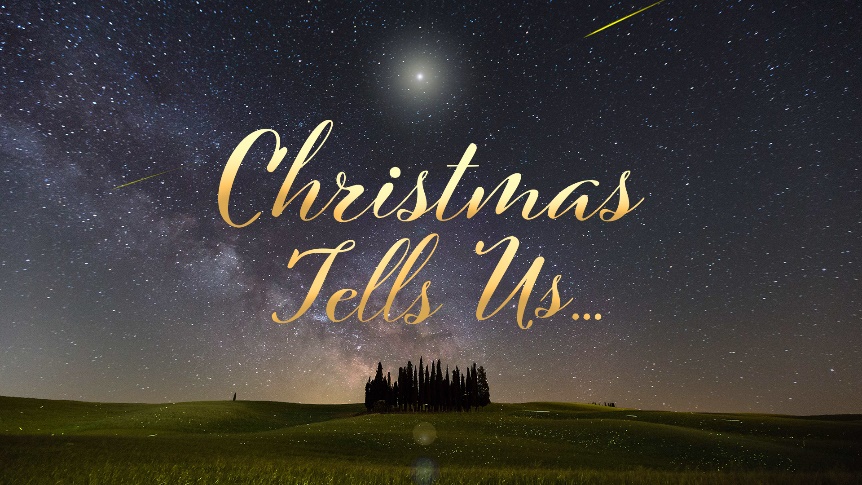 Christmas Tells Us…“Act Unnaturally” Matthew 1:18-251. Read Exodus 3:1-6, Exodus 19:20-25 and Exodus 33:18-23. What do these verses tell us about God as Moses and the Israelites experienced Him? Has a similar understanding of God ever been part of your experience?2. Read Matthew 1:18-23. Given Israel’s conception of God, how do you think this revelation must have struck Joseph? How does the idea of “God with us” change the way you live on a daily basis? 2. 